Name(s)_______________________________________________ Period ______ Date ___________________Overview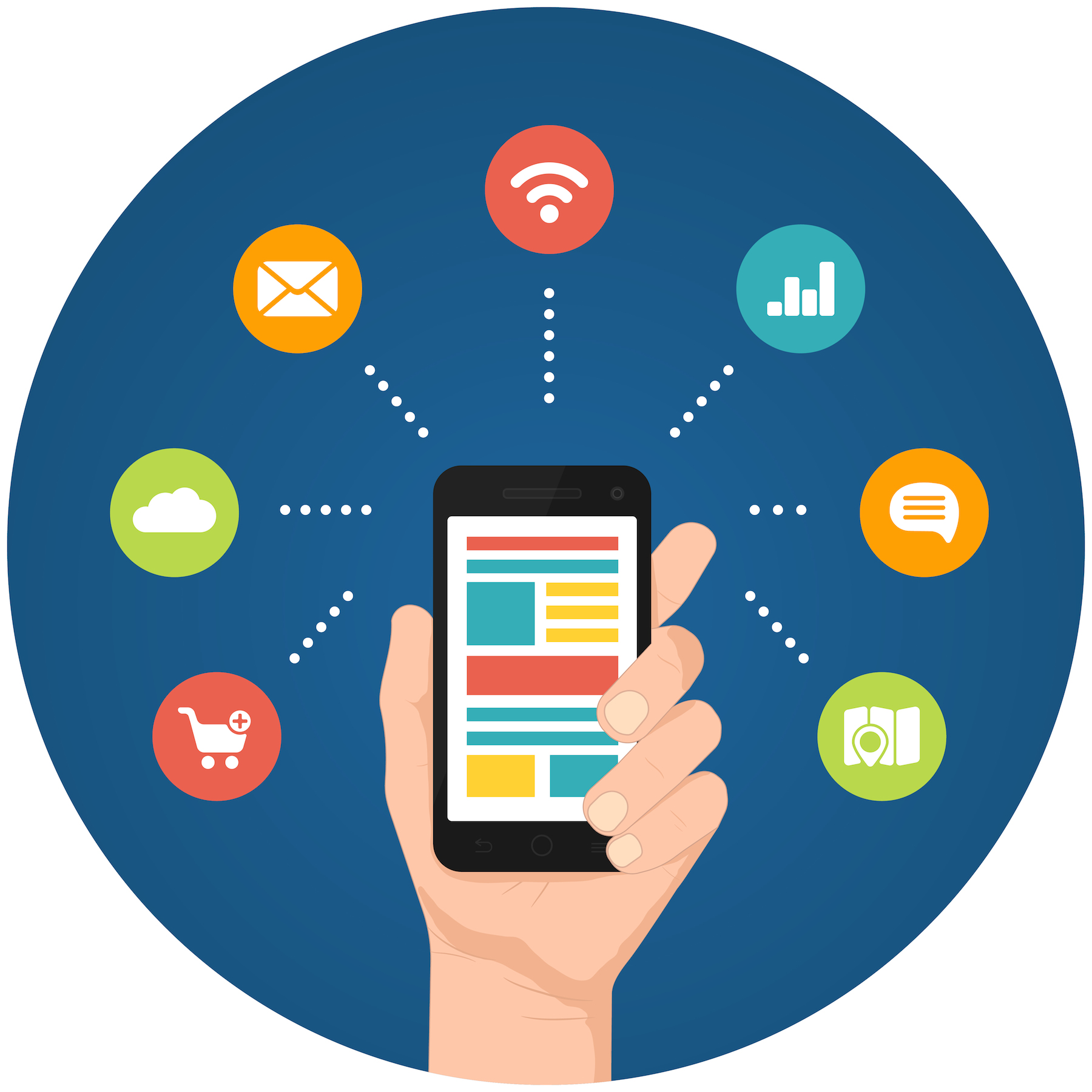 Computer science is an extremely powerful tool for solving real world problems. For this project you will combine what you’ve learned about the problem solving process and the way computers work in order to propose an app that could help solve a real world problem of your choosing.You will…Work with a partnerDefine a real world problemBrainstorm ways an app could be used to help solve that problemIdentify the inputs / outputs / storage / processing used by your appCreate a poster of your app to share with the classYou will submit...This completed Project GuideA poster of your appProject StepsStep 1: Find Your PartnerThis project will be completed in pairs. List your partner’s name here: _____________________________________Step 2: Brainstorm ProblemsBrainstorm interesting and personally relevant problems. Nothing is off limits, and don’t worry yet about how computer science can help solve the problem. You might think aboutThings you’d like to improve in your school, neighborhood, or communityA task in your everyday life that you wish could be completed more easilyA cause that you feel strongly aboutSomething that is currently inconvenient or annoying to doRecord your brainstorm of problems in the space below.Step 3: Choose Your ProblemWork with your partner to decide on which problem you would like to work on. As you discuss, make sure you consider the following criteria.Interesting: Both group members are interested in the problemWell-Defined: You can specify who specifically the problem affects, what needs to change, and how you’ll be able to tell that the problem had been solved CS is Relevant: Some aspect of the problem could be addressed by computer scienceStep 4: Define Your ProblemLarge, complex, and poorly-defined problems are much harder to solve. Make sure you have defined your problem clearly by recording responses to the questions below.What is the problem? Be as specific as possible. What needs to change or improve? Why does the problem exist? You may need to narrow your problem’s focus. Making big changes begins with small steps!________________________________________________________________________________________________________________________________________________________________________________________________________Who does the problem affect? Be as specific as possible. Think about the age, location, life conditions, interests, background, etc. of your audience.________________________________________________________________________________________________________________________________________________________________________________________________________How will you be able to tell that a solution to this problem has worked? Be as specific as possible. What would you need to measure or observe to know the problem was solved?________________________________________________________________________________________________________________________________________________________________________________________________________Step 5: Your AppFrom a high level think about how an app could be used to solve a part of the problem you identified. What features would it need to have? How would someone use it? If you need to update your problem definition above then do so.Name Your App: _________________________________________________________What does your app do? Write a short description of your app as though you were describing it to someone you’d want to use it. What does it do? Why would someone want to use it? How does it help solve the problem?____________________________________________________________________________________________________________________________________________________________Step 6: Input, Output, Store, ProcessYou will sketch a version of your app and indicate what all the different outputs are. A classmate should be able to tell how the app works based on the sketch and labels.Inputs: What kind of information does your app need as input to work? Will this input come from the user, phone sensors, or an external source (e.g. a database online)? List every piece of information your app will need to work. Your app may have more or less than 6 inputs. Feel free to add extra sheets of paper if you need them.Output: What is the output of your app? ____________________________________________________________Process: When computers process information they may do it differently from a human, but everything a computer can do, a human could do as well (just usually much slower!) If you were provided the inputs you’ve listed, how would YOU need to process it in order to create the outputs of your app.  	Choose: Matching, Sorting or Counting and why? _______________________________________________	________________________________________________________________________________________Step 7: Poster When this ENTIRE project guide is completed, see Mrs. Matteo for a poster to create your app.  It must be neat and COLORED. You will need the following on your poster: What the screen of your app looks like Who this app is for?  (i.e. your users)What problem does this app solve?Explain the input, output, storage and processing of your app. 	*****Extra Credit if you include on your poster why your user should download your app!  Project Guide - Apps and Problem Solving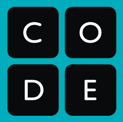 App Sketch: Sketch what a screen of your app will look like based on your description above.Type of InformationExample: School Location or User AgeSource User Input /Sensor / InternetStorage Yes or No and why?